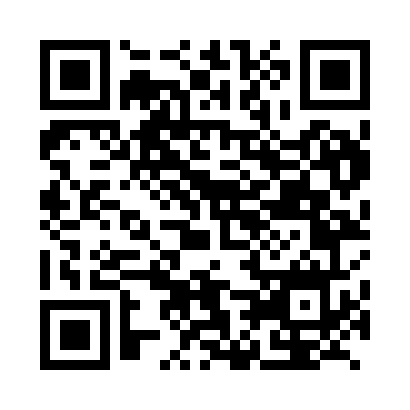 Prayer times for Changde, ChinaWed 1 May 2024 - Fri 31 May 2024High Latitude Method: Angle Based RulePrayer Calculation Method: Muslim World LeagueAsar Calculation Method: ShafiPrayer times provided by https://www.salahtimes.comDateDayFajrSunriseDhuhrAsrMaghribIsha1Wed4:265:5212:304:057:098:302Thu4:255:5112:304:057:108:313Fri4:245:5012:304:057:108:324Sat4:235:4912:304:057:118:325Sun4:225:4912:304:057:128:336Mon4:215:4812:304:057:128:347Tue4:205:4712:304:057:138:358Wed4:195:4612:304:057:148:369Thu4:185:4612:304:057:148:3710Fri4:175:4512:304:057:158:3811Sat4:165:4412:304:057:158:3812Sun4:155:4412:304:057:168:3913Mon4:145:4312:304:047:178:4014Tue4:135:4212:304:047:178:4115Wed4:125:4212:304:047:188:4216Thu4:125:4112:304:047:188:4317Fri4:115:4112:304:047:198:4318Sat4:105:4012:304:047:208:4419Sun4:095:4012:304:047:208:4520Mon4:095:3912:304:047:218:4621Tue4:085:3912:304:047:228:4722Wed4:075:3812:304:047:228:4823Thu4:065:3812:304:047:238:4824Fri4:065:3712:304:047:238:4925Sat4:055:3712:304:047:248:5026Sun4:055:3712:304:047:248:5127Mon4:045:3612:304:047:258:5128Tue4:045:3612:314:047:268:5229Wed4:035:3612:314:057:268:5330Thu4:035:3512:314:057:278:5431Fri4:025:3512:314:057:278:54